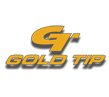  Contact: Jake EdsonCommunications ManagerOutdoor Products	(763) 323-3865FOR IMMEDIATE RELEASE 		 		    E-mail: pressroom@vistaoutdoor.comGold Tip Launches First Factory Four-Fletch Arrow New Velocity Valkyrie Four-Fletch Arrow and the New Pierce Tour Micro-Diameter Tournament Shaft Demonstrated at the 2017 ATA ShowAMERICAN FORK, Utah – January 9, 2017 – Gold Tip, maker of the toughest arrows and crossbow bolts on the market, launches the new Velocity Valkyrie four-fletch arrow. Come shoot this new arrow at the 2017 Archery Trade Association (ATA) Show in Indianapolis, January 10-12.  The new Velocity Valkyrie comes factory fletched with aggressive graphics, lightweight construction and four low-profile vanes for added surface area without sacrificing clearance or speed. This configuration produces more back-end drag, faster stabilization, and group size reductions of 20- to 75 percent with broadheads.  “Experienced shooters know that four vanes give you increased stability, faster stabilization, and tighter groupings,” said Gold Tip Senior Product Manager Jason Harris. “Add to that Gold Tip’s 100 percent Pure Carbon technology for unmatched straightness retention and toughness, and you get the Valkyrie. It’s screaming speed with four-fletch accuracy.” Velocity Valkyrie arrows feature the lightweight Velocity shaft with .003” straightness and +/- .5 grain weight tolerances. They are offered in five arrow spines, including 300, 340, 400, 500 and 600. Plus, the Valkyrie four-fletch configuration is also now available in Hunter Pro, Velocity Pro, Kinetic Kaos, and Kinetic Pierce Platinum series for dealers.In addition, Gold Tip will also showcase the brand new Pierce Tour shaft. The Pierce Tour is specifically engineered for outstanding performance in field archery conditions where long distances rule and unpredictable winds abound. This small diameter arrow made with Gold Tip’s 100 percent Pure Carbon Technology resists wind drift and provides unmatched straightness retention. That means accurate shots that work in your favor even when the weather doesn’t.Attendees of the 2017 ATA Show in Indianapolis are encouraged to stop by the Gold Tip booth (#2517) to shoot the new arrows in Gold Tip’s shooting lane and learn more about the latest products offered by Gold Tip and sister company Bee Stinger. Gold Tip staff will be on hand throughout the show from January 10-12.Gold Tip is a Vista Outdoor brand and one of the most recognizable and trusted names in tournament archery and in bowhunting. For more information, visit www.GoldTip.com.About Vista OutdoorVista Outdoor is a leading global designer, manufacturer and marketer of consumer products in the growing outdoor sports and recreation markets. The company operates in two segments, Shooting Sports and Outdoor Products, and has a portfolio of well-recognized brands that provides consumers with a wide range of performance-driven, high-quality and innovative products for individual outdoor recreational pursuits. Vista Outdoor products are sold at leading retailers and distributors across North America and worldwide. Vista Outdoor is headquartered in Utah and has manufacturing operations and facilities in 13 U.S. States, Canada, Mexico and Puerto Rico along with international customer service, sales and sourcing operations in Asia, Australia, Canada, Europe and New Zealand. For news and information, visit www.vistaoutdoor.com or follow us on Twitter @VistaOutdoorInc and Facebook at www.facebook.com/vistaoutdoor.	###